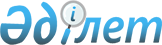 О внесении изменений в состав Консультативного комитета по агропромышленному комплексуРаспоряжение Коллегии Евразийской экономической комиссии от 27 марта 2018 года № 52
      1. Внести в состав Консультативного комитета по агропромышленному комплексу, утвержденный распоряжением Коллегии Евразийской экономической комиссии от 19 декабря 2017 г. № 192, следующие изменения: 
      а) включить в состав Консультативного комитета от Республики Казахстан Исаеву Гулмиру Султанбаевну – вице-министра сельского хозяйства Республики Казахстан; 
      б) исключить из состава Консультативного комитета Альтаева Н.Б. 
      2. Настоящее распоряжение вступает в силу с даты его опубликования на официальном сайте Евразийского экономического союза. 
					© 2012. РГП на ПХВ «Институт законодательства и правовой информации Республики Казахстан» Министерства юстиции Республики Казахстан
				
      Председатель Коллегии 
Евразийской экономической комиссии

Т. Саркисян 
